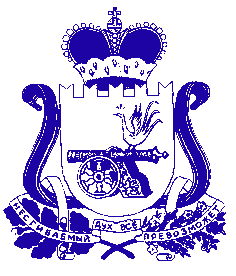 АДМИНИСТРАЦИЯ МУНИЦИПАЛЬНОГО ОБРАЗОВАНИЯ «КРАСНИНСКИЙ РАЙОН»  СМОЛЕНСКОЙ ОБЛАСТИП О С Т А Н О В Л Е Н И Еот    31.10.2017  №  610В соответствии с пунктом 5 статьи 264.2 Бюджетного кодекса Российской Федерации Администрация муниципального образования «Краснинский район» Смоленской области              постановляет:	1. Утвердить  основные характеристики отчета  об  исполнении    бюджета муниципального  района  за  девять месяцев 2017  года  по доходам  в  сумме 220076,5 тыс.рублей, в том числе объем безвозмездных поступлений  в сумме   149620,9 тыс.рублей,  по  расходам  в  сумме  189385,5 тыс. рублей, профицит бюджета  30691,0 тыс. рублей. 	2. Утвердить  прилагаемый отчет об исполнении бюджета муниципального района за девять месяцев 2017 года.Утвержден постановлением Администрации муниципального образования «Краснинский район»Смоленской областиот 31.10.2017 № 610ОТЧЕТ                                                                                                                                                                                                об исполнении бюджета муниципального района                                                                                                                                        на 1 октября 2017 годаДоходы бюджетаОб утверждении отчета об исполнении бюджета муниципального района   за девять месяцев 2017 года Исполняющий полномочия Главы муниципального образования                                       «Краснинский район» Смоленской области                                                                        В.Н.Попков Исполняющий полномочия Главы муниципального образования                                       «Краснинский район» Смоленской области                                                                        В.Н.Попков